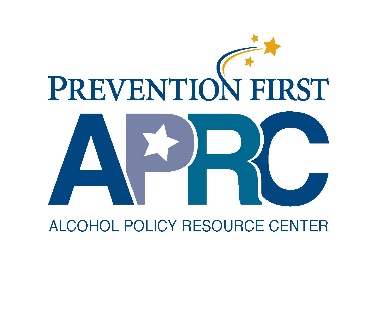 Alcohol Policy Resource Center Advisory Council Member ApplicationFirst NameLast NameAffiliationWork Address – Including Street, City, State, and Zip CodeEmail AddressPreferred Phone NumberWhy are you interested in serving on the APRC’s Advisory Council?  Tell us about your relevant experiences, employment, or volunteer work. What specific area(s) of expertise could you contribute to the Council?What benefits would you hope to realize from participation on the Council?What questions do you have related to this opportunity?Please save this document and email a copy to kellie.henrichs@prevention.orgThank you!